Додаток 1    до рішення виконавчого комітету Литовезької сільської ради від 28.01.2021 р. № 16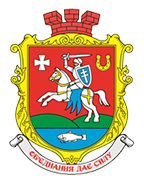 Литовезька сільська радаЛитовезька сільська радаІнформаційна карткаПризначення та виплата допомоги на поховання інвалідам з дитинства та дітям-інвалідам01241ІК-141.Інформація про  ЦНАП   (місце подання документів та отримання результату послуги)Центр надання адміністративних послуг у виконавчому комітеті Литовезької сільської ради45325, Волинська область, Іваничівський район, с. Литовеж, вул. Володимира Якобчука, 11Понеділок, вівторок, середа: 09.00 -16.30Четвер: 09.00 – 20.00П’ятниця: 09.00- 15.30(03372)95-3-31lytov-rada@ukr.net2.Перелік документів, необхідних для надання послуги та вимоги до нихМають право на звернення: члени сім’ї інваліда з дитинства або дитини-інваліда до 18 років, або особа, яка здійснила похованняДокументи для звернення:-Заява-Довідка про смерть інваліда з дитинства або дитини-інваліда, видана органами реєстрації актів громадського стану3. Оплата Адміністративна послуга надається безоплатно.4.Результат надання послугиПризначення та виплата допомоги на поховання інвалідам з дитинства та дітям-інвалідам5. Строк надання послугиПротягом 10 днів з дня подання заяви, при наявності усіх необхідних документів.6.Спосіб отримання відповіді (результату)Інформування при особистому зверненні, телефона консультація, через представника за довіреністю (з посвідченням особи). 7.Акти законодавства щодо надання послугиЗакон України «Про державну соціальну допомогу інвалідам з дитинства та дітям-інвалідам» наказ Міністерства праці та соціальної політики України, Міністерства фінансів України, Міністерства охорони здоров’я України від 30.04.2002р № 226/293/169 «Про затвердження Порядку надання державної соціальної допомоги інвалідам з дитинства та дітям-інвалідам»